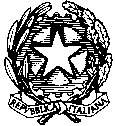 MINISTERO DELL’ISTRUZIONEUFFICIO SCOLASTICO REGIONALE PER IL LAZIOLICEO CLASSICO STATALE”VIRGILIO”Via Giulia, n. 38 - 00186 Roma -  06121125965 - fax 0668300813                                   www.liceostatalevirgilio.gov.itwww.rmpc27000a@istruzione.itPec: rmpc27000a@pec.istruzione.it											Allegato 2INFORMATIVAInformiamo che il Liceo Classico Statale “VIRGILIO” in riferimento alle finalità istituzionali dell’istruzione e della formazione e ad ogni attività ad esse strumentale, raccoglie, registra, elabora, conserva e custodisce dati personali identificativi dei soggetti con i quali entra il relazione nell’ambito delle procedure per l’erogazione di servizi formativi. In applicazione del D. Lgs 196/2003, i dati personali sono trattati in modo lecito, secondo correttezza e con adozione di idonee misure di protezione relativamente all’ambiente in cui vengono custoditi, al sistema adottato per elaborarli, ai soggetti incaricati del trattamento. Titolare del Trattamento dei dati e R.U.P  è il Dirigente Scolastico, quale Rappresentante Legale dell’Istituto.  Incaricati del Trattamento dei dati sono il personale addetto all’Ufficio di Segreteria, i componenti il gruppo di Progetto, il Tutor. I dati possono essere comunque trattati in relazione ad adempimenti relativi o connessi alla gestione del progetto. I dati in nessun caso vengono comunicati a soggetti privati senza il preventivo consenso scritto dell’interessato. Al soggetto interessato sono riconosciuti il diritto di accesso ai dati personali e gli altri diritti definiti dall’art. 7 del D.Lgs 196/03. __l__ sottoscritt__, ricevuta l’informativa di cui all’art. 13 del D.Lgs. 196/03, esprime il proprio consenso affinché i dati personali forniti con la presente richiesta possano essere trattati nel rispetto del D.Lgs per gli adempimenti connessi alla presente procedura. Data _____________________                                                    Firma__________________________